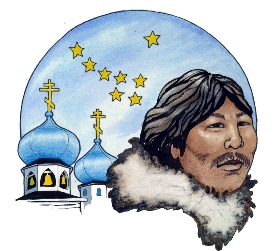 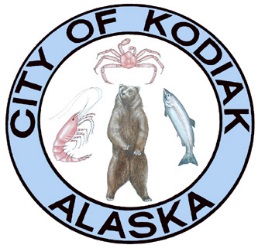 Kodiak Area Emergency Services OrganizationReopening Kodiak ResponsiblyCOVID-19 (Coronavirus) Mitigation Action Plan for business reopening.Company Name:  _________________________________________     Authorized Representative: _________________________________Mitigation Receipt Number: ____________This Business has Submitted and Received Mitigation Plan AcceptanceAny person with symptoms consistent with COVID-19 may not enter the premises.Upon Receipt of a Mitigation Receipt Number Place this in your store front.